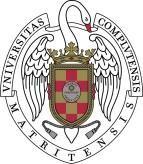 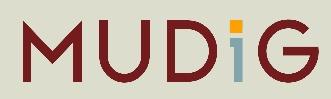 Universidad Complutense de Madrid Facultad de Bellas Artes  Máster Universitario en Dibujo y Gráfica Contemporánea 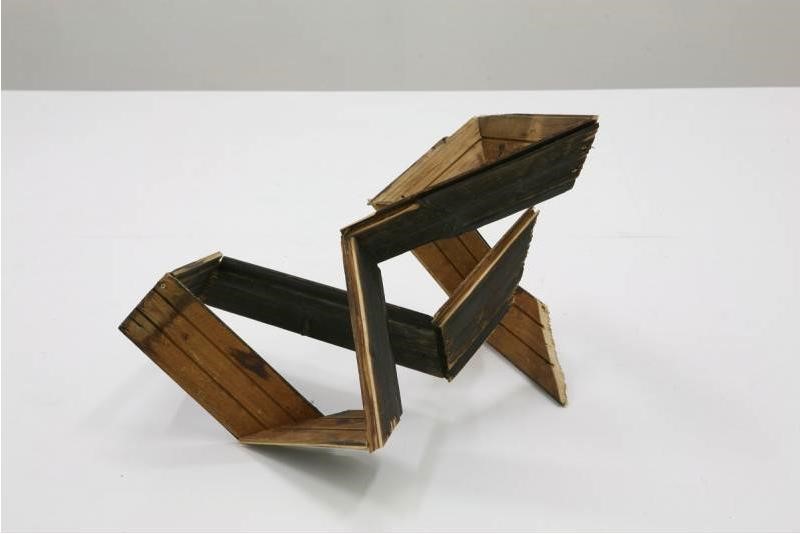 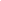 Fotografía portada discrecional- tamaño max. 10 x 6 cm. Título: LOREM IPSUM DOLOR SIT AMET, CONSEC- TETUR ADIPISCING ELIT. Autor/a: Nombre y dos apellidos Tutor/a: Nombre y dos apellidos Cotutor/a: Nombre y dos apellidos Línea de Investigación en la que se encuadra el TFM: Precisar la línea Grupo de investigación si lo hubiere Departamento Convocatoria: Junio, Julio, extraordinaria Ferrero. Año: 201… 